BASIC 7WEEKLY LESSON PLAN – WEEK 3Learning Indicator(s)Learning Indicator(s)B7.1.3.1B7.2.2.2B7.5.1.1B7.4.2. 2B7.1.3.1B7.2.2.2B7.5.1.1B7.4.2. 2B7.1.3.1B7.2.2.2B7.5.1.1B7.4.2. 2B7.1.3.1B7.2.2.2B7.5.1.1B7.4.2. 2B7.1.3.1B7.2.2.2B7.5.1.1B7.4.2. 2Performance IndicatorPerformance Indicator  B7.1.3.1.1. Produce pure vowel sounds in context (short vowels) B7.2.2.2.1.: Determine and analyze central and supporting ideas of texts B7.5.1.1.4. Identify and explain the effect of different literary features within a text B7.4.2. 2.4 Write articles on given issues for publication in class and club magazines.   B7.1.3.1.1. Produce pure vowel sounds in context (short vowels) B7.2.2.2.1.: Determine and analyze central and supporting ideas of texts B7.5.1.1.4. Identify and explain the effect of different literary features within a text B7.4.2. 2.4 Write articles on given issues for publication in class and club magazines.   B7.1.3.1.1. Produce pure vowel sounds in context (short vowels) B7.2.2.2.1.: Determine and analyze central and supporting ideas of texts B7.5.1.1.4. Identify and explain the effect of different literary features within a text B7.4.2. 2.4 Write articles on given issues for publication in class and club magazines.   B7.1.3.1.1. Produce pure vowel sounds in context (short vowels) B7.2.2.2.1.: Determine and analyze central and supporting ideas of texts B7.5.1.1.4. Identify and explain the effect of different literary features within a text B7.4.2. 2.4 Write articles on given issues for publication in class and club magazines.   B7.1.3.1.1. Produce pure vowel sounds in context (short vowels) B7.2.2.2.1.: Determine and analyze central and supporting ideas of texts B7.5.1.1.4. Identify and explain the effect of different literary features within a text B7.4.2. 2.4 Write articles on given issues for publication in class and club magazines. Week EndingWeek Ending30-09-202230-09-202230-09-202230-09-202230-09-2022FORMFORMB.S.7B.S.7B.S.7B.S.7B.S.7SubjectSubjectEnglish LanguageEnglish LanguageEnglish LanguageEnglish LanguageEnglish LanguageReferenceReferenceTeachers Resource Pack, Learners Resource Pack, Textbook.Teachers Resource Pack, Learners Resource Pack, Textbook.Teachers Resource Pack, Learners Resource Pack, Textbook.Teachers Resource Pack, Learners Resource Pack, Textbook.Teachers Resource Pack, Learners Resource Pack, Textbook.Teaching / Learning ResourcesTeaching / Learning ResourcesTextbook, Word Chart, Sentence Card, Paper, Pictures.Textbook, Word Chart, Sentence Card, Paper, Pictures.Textbook, Word Chart, Sentence Card, Paper, Pictures.Textbook, Word Chart, Sentence Card, Paper, Pictures.Textbook, Word Chart, Sentence Card, Paper, Pictures.DAYSDAYSPHASE 1 : STARTERPHASE 1 : STARTERPHASE 2:     MAINPHASE 2:     MAINPHASE 3:    REFECTIONMONDAY26-09-2022MONDAY26-09-2022Strand:Oral LanguageSub-Strand:Sounds (vowels, consonants and intonation) Through questions and answers, introduce the lessonStrand:Oral LanguageSub-Strand:Sounds (vowels, consonants and intonation) Through questions and answers, introduce the lessonAssist Learners to pronounce vowel and consonant sounds in contexts.Discuss 3 types of intonations with the Learners.Learners brainstorm to identify which sounds has high or low intonations.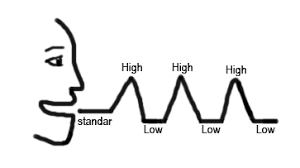 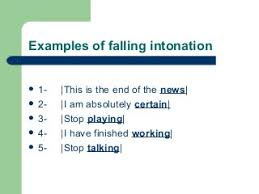 Assist Learners to pronounce vowel and consonant sounds in contexts.Discuss 3 types of intonations with the Learners.Learners brainstorm to identify which sounds has high or low intonations.Core Competencies;Communication and Collaboration Critical Thinking and Problem Solving Personal Development and Leadership TUESDAY27-09-2022TUESDAY27-09-2022Strand:ReadingSub-Strand:SummarizingLearners individually are to guided to read Passages aloud .Strand:ReadingSub-Strand:SummarizingLearners individually are to guided to read Passages aloud .Learners brainstorm to explain importance of summarizing main ideas in contexts.Assist Learners to summarize main ideas in texts using their own words.Assist Learners to find words that explains phrases, sentences and paragraphs in a context.Importance of Summarizing main ideas in contexts;Summarizing teaches students how to discern the most important ideas in a texthow to ignore irrelevant informationhow to integrate the central ideas in a meaningful wayTeaching students to summarize improves their memory for what is readSummarization strategies can be used in almost every content area.How do you summarize a paragraph in your own words?To summarize, you must read a passage closely, finding the main ideas and supporting ideas. Then you must briefly write down those ideas in a few sentences or a paragraph. It is important to understand the difference between a summary and a paraphrase. A paraphrase is simply a rewriting of a passage in your own words.Learners brainstorm to explain importance of summarizing main ideas in contexts.Assist Learners to summarize main ideas in texts using their own words.Assist Learners to find words that explains phrases, sentences and paragraphs in a context.Importance of Summarizing main ideas in contexts;Summarizing teaches students how to discern the most important ideas in a texthow to ignore irrelevant informationhow to integrate the central ideas in a meaningful wayTeaching students to summarize improves their memory for what is readSummarization strategies can be used in almost every content area.How do you summarize a paragraph in your own words?To summarize, you must read a passage closely, finding the main ideas and supporting ideas. Then you must briefly write down those ideas in a few sentences or a paragraph. It is important to understand the difference between a summary and a paraphrase. A paraphrase is simply a rewriting of a passage in your own words.Core Competencies;Communication and collaboration Personal development and leadership THURSDAY29-09-2022Strand:LiteratureSub-Strand:Prose, Drama, PoetryDiscuss the meaning of Figures of speech and rhetorical devices Strand:LiteratureSub-Strand:Prose, Drama, PoetryDiscuss the meaning of Figures of speech and rhetorical devices Learners in small group to discuss about examples of figures of speech and their meanings.Assist Learners to identify and describe figures of speech and rhetorical devices as they appear in Prose. A figure of speech that relies primarily on the sound of a word or phrase (or the repetition of sounds) to convey a particular effect is known as a figure of sound. Although figures of sound are often found in poetry, they can also be used effectively in prose.Learners in small group to discuss about examples of figures of speech and their meanings.Assist Learners to identify and describe figures of speech and rhetorical devices as they appear in Prose. A figure of speech that relies primarily on the sound of a word or phrase (or the repetition of sounds) to convey a particular effect is known as a figure of sound. Although figures of sound are often found in poetry, they can also be used effectively in prose.Core Competencies;Critical Thinking and Problem Solving  Personal Development and Leadership  Cultural Identity and Global Citizenship Creativity and Innovation Digital Literacy Core Competencies;Critical Thinking and Problem Solving  Personal Development and Leadership  Cultural Identity and Global Citizenship Creativity and Innovation Digital Literacy FRIDAY30-09-2022FRIDAY30-09-2022Strand:WritingSub-Strand: Text (Types and Purposes) Learners brainstorm to explain Article writing.Discuss the structure of writing an article for publication in a Magazine.Assist Learners to identify the topic, purpose, and audience for article writing.Learners in small groups to generate ideas about more challenging topics and identify those most appropriate for the purpose.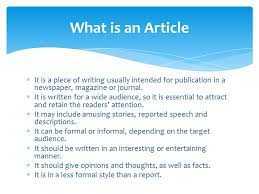 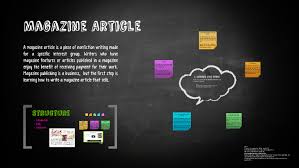 How to Publish an Article in a Magazine in 5 Steps;Choose a topic you're passionate about. Before you can see your by line in a magazine publication or website, you'll need to come up with a great article idea.Research and write. Edit your article.Determine which publications to submit to. Submit your article.Discuss the structure of writing an article for publication in a Magazine.Assist Learners to identify the topic, purpose, and audience for article writing.Learners in small groups to generate ideas about more challenging topics and identify those most appropriate for the purpose.How to Publish an Article in a Magazine in 5 Steps;Choose a topic you're passionate about. Before you can see your by line in a magazine publication or website, you'll need to come up with a great article idea.Research and write. Edit your article.Determine which publications to submit to. Submit your article.Core Competencies;Creativity and Innovation Communication and Collaboration Personal Development and Leadership Critical Thinking and Problem Solving Cultural Identity and Global Citizenship Digital literacy Core Competencies;Creativity and Innovation Communication and Collaboration Personal Development and Leadership Critical Thinking and Problem Solving Cultural Identity and Global Citizenship Digital literacy 